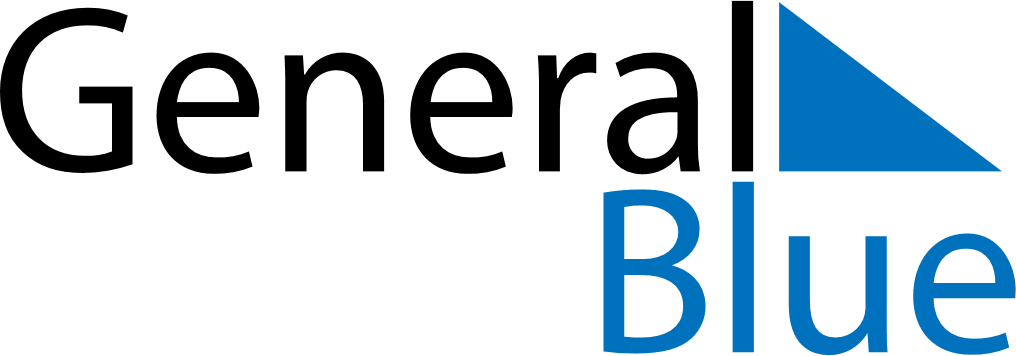 May 2024May 2024May 2024May 2024CanadaCanadaCanadaSundayMondayTuesdayWednesdayThursdayFridayFridaySaturday12334567891010111213141516171718Mother’s Day1920212223242425Victoria Day26272829303131